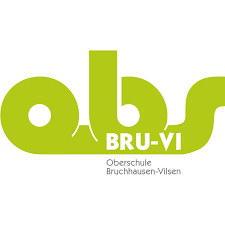 Oberschule Bruchhausen-VilsenOberschule Bruchhausen-VilsenStand: 09.2021Schuleigener Arbeitsplan im Fach: 	Profil Technik				Schuljahrgang: 9WoStdAngestrebte Kompetenzen (Schwerpunkte)Vereinbartes ThemaBezug zu Methoden- und Medienkonzept (Einführen/Üben von…)Regionale Bezüge/Lernorte und ExperteneinsatzFächerübergreifende Bezüge 2Handlungsbereich 1: Arbeiten und Produzieren (Technik und Technisches Handeln)Themenfeld: Sicheres Arbeiten mit Werkzeugen und MaschinenThemenfeld: Planen, Konstruieren und HerstellenThemenfeld: Technisches Zeichnen- beschreiben die Handhabung von Maschinen und Werkzeugen.- benennen Sicherheitsregeln.- nutzen Maschinen und Werkzeuge zurHerstellung eines Produktes.- erklären Gefahrenpotentiale von Maschinen und Werkzeugen.- setzen sich mit den Sicherheitsregelnauseinander.- benennen technische Anforderungen.- beschreiben technische Prinzipien.- benennen konstruktive Einzelteile, derenFunktion und Zusammenwirken.- beschreiben Lösungswege.- vergleichen verschiedene technische Lösungenund deren Vor- und Nachteile.- entwerfen Lösungsversuche.- erstellen Materiallisten.- planen technische Lösungen.- konstruieren technische Lösungen.- stellen technische Lösungen zeichnerisch- dar und präsentieren diese.- planen einen Arbeitsablauf und die benötigte Arbeitsorganisation.- stellen Produkte her.- bewerten das Produkt.- beschreiben Merkmale perspektivischer Darstellungen.- benennen Vorderansicht, Seitenansicht undDraufsicht der Dreitafelprojektion.- benennen einfache Grundlagen des Technischen Zeichnens.- stellen einfache technische Objekte perspektivisch dar.- zeichnen einfache technische Objekte als Dreitafelprojektion.- werten eine Dreitafelprojektion aus.- setzen sich mit Nutzen und Aussagekraft von Skizzen auseinander.InternetrechercheYouTubeLern DVDHandwerksbetriebePhysik,Mathematik, KunstHandlungsbereich 2: Energie und Technik (Technische Systeme des Energieumsatzes)Themenfeld: Energiewandlungs-systeme- benennen Energiearten und Energieträger.- benennen verschiedene Energiewandlungsmaschinen.- beschreiben die Prinzipien der Energiewandlung an ausgewählten Beispielen.- benennen Energiewandler.- ordnen Energiearten einem bestimmten Energiewandler zu.InternetrechercheYouTubeLern DVDKraftwerke,Windräder, Solarparks,StromanbieterPhysik,ChemieHandlungsbereich 3: Information und Kommunikation (Technische Systeme des Informationsumsatzes)Themenfeld: Elektrische Stromkreise- beschreiben das Zusammenwirken verschiedener einfacher elektrischer Bauteile in einer Schaltung.- beschreiben die elektrischen Eigenschaften von Widerständen, Leuchtdioden, Sensoren und Transistoren.- beschreiben das Zusammenwirken verschiedener elektronischer Bauteile in einer Schaltung.- beschreiben die elektrischen Grundgrößen Strom, Spannung und Widerstand.- werten ihre beobachteten Eigenschaftenaus.- messen Spannungen und Stromstärken und berechnen aus den Messergebnissen weitere Eigenschaften.- entwerfen und stellen elektronische Schaltungenher.- planen, konstruieren und stellen elektrischeStromkreise her (s. Themenfeld Planen, Konstruieren, Herstellen).- bewerten die Auswirkungen von der Miniaturisierungelektronischer Schaltkreise aufdie Lebenswelt.Elektriker,StromanbieterPhysik